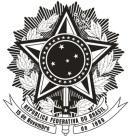 SERVIÇO PÚBLICO FEDERALINSTITUTO FEDERAL DE EDUCAÇÃO, CIÊNCIA E TECNOLOGIA DO CEARÁCAMPUS DE HORIZONTEATA DE REUNIÃO – SETOR DE ENSINONo segundo dia do mês de abril do ano de 2018, reuniram-se no campus Horizonte, para primeira reunião do setor de ensino, os servidores Alanna Carvalho diretora de ensino – DE, Leonara Castro e Lara Söldon da Coordenação Técnico-Pedagógica – CTP, Érica Bezerra e Tharlen Carvalho da  Coordenação de Controle Acadêmico – CCA, Eugênio Dantas e Sabrina Cavalcante da Coordenação de Assuntos Estudantis – CAE e Luana Marques bibliotecária. A reunião teve início às 13h30min com a seguinte pauta: 1) socialização das ações realizadas pelo Ensino em 2017.2 no tocante a atendimento e recepção de alunos; 2) apresentação das atribuições dos setores de Ensino (CCA, CAE, CTP, DE); 3) estratégias de divulgação de ações do Ensino. A fala da professora Alanna iniciou falando sobre a importância da reunião e sua constância para alinhamento de ações e eventos do setor. Fora acordado com a equipe que as reuniões do setor de Ensino seriam em cada primeira semana do mês, culminando em um lanche coletivo para socialização e interação dos setores. A apresentação dos partícipes se deu por meio do setor e do cargo assumido via concurso para conhecimento de todos. Diante disso, Tharlen mencionou que as ações demandadas na assistência aos alunos seriam por ela acompanhadas em virtude de sua função recém assumida na CCA. Depois disso a profa. Alanna entregou a cada partícipe as atribuições dos setores componentes do Ensino – DE, CTP, CCA, CAE, Biblioteca, bem como ressaltou cada uma delas entre as duplas presentes. A partir disso, cada setor fora representado nas falas dos servidores quanto a confirmação daquela atribuição designada e atividades que já estavam sendo previstas diante dela. A Tharlen informou a respeito do treinamento acadêmico web para alunos e professores com a participação de Nailton ou Camila da Pró Reitoria de Ensino – PROEN. A servidora Leonara Rocha atentou para a sistemática de uso de Memorandos entre setores principalmente quando cada um estiver em um espaço físico diferenciado, no entanto essa sistematização das ações já é relevante quando da presença de arquivo-memória das ações do Ensino.  Fora proposto também pela CTP que as atribuições dos setores fossem divulgadas aos docentes, para que direcionassem a demanda de atendimento, assim fariam ciência aos alunos das ações dos setores. Eugênio mencionou da organização de eventos pela CAE para o ano letivo de 2018 e comprometeu-se a apresentação das mesmas pela CAE na próxima reunião.  Por fim, a profa. Alanna pediu para que os setores vissem diante de suas atribuições quais atividades e ações poderiam desempenhar para melhorar ainda mais o atendimento deste setor. Nada mais havendo a declarar, encerrou-se a reunião. Eu, Alanna Carvalho, lavrei a presente Ata que depois de lida será assinada por mim e pelos demais participantes.Alanna Oliveira Pereira CarvalhoÉrica Gomes BezerraFrancisco Eugênio Dantas JúniorLara Soldon Braga HolandaLeonara Rocha dos Santos CastroLuana Ferreira Ângelo MarquesTharlen Neves Brito CarvalhoSabrina Oliveira Rosa Duarte Cavalcante